KАРАР                                                                ПОСТАНОВЛЕНИЕО внесении изменений и дополнений в постановление от 24 декабря 2015 года № 71 «О детализации кодов подвидов по видам доходов главными администраторами которых являются органы местного самоуправления Администрации сельского поселения Мраковский  сельсовет муниципального района Гафурийский район Республики Башкортостан»В соответствии с положениями Бюджетного кодекса Российской Федерации, в целях организации исполнения бюджетов муниципальных образований по доходам в 2019 году постановляю:Для кода классификации доходов 000   2 02 49999 10 0000 150  «Прочие межбюджетные трансферты, передаваемые бюджетам  сельских поселений» установить код подвида дохода:2. Контроль за исполнением настоящего постановления оставляю за собой.И.о. главы администрации сельского поселения Мраковский сельсовет муниципального района Гафурийский район Республики Башкортостан                                                           С.В.Иванов«10»  июнь  2019й.№ 85«10» июня 2019г.7231 150мероприятия по модернизации систем наружного освещения населенных пунктов Республики Башкортостан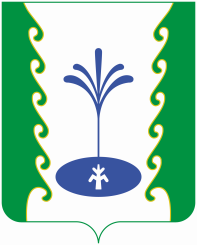 